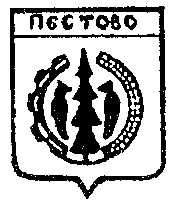 Российская ФедерацияНовгородская областьПестовский  районАДМИНИСТРАЦИЯ УСТЮЦКОГО СЕЛЬСКОГО ПОСЕЛЕНИЯПОСТАНОВЛЕНИЕот  10.11.2022 № 80д.УстюцкоеОб утверждении основных направленийбюджетной и налоговой политикиУстюцкого сельского поселенияна 2023 год и  плановый период2024-2025 годов          В соответствии со статьей 172 Бюджетного кодекса Российской Федерации, Положением о бюджетном  процессе в Устюцком сельском поселении, утверждённым решением Совета депутатов Устюцкого сельского поселения от 27.03.2015  № 178ПОСТАНОВЛЯЮ:1. Утвердить основные направления бюджетной и налоговой политики Устюцкого сельского поселения на 2023 год и  плановый период 2024-2025 годов (прилагается).2. Опубликовать  в муниципальной газете «Информационный вестник Устюцкого сельского поселения».3. Контроль за исполнением настоящего постановления оставляю за собой.     Глава сельского поселения                                    С.А.УдальцовУтвержденыпостановлением администрации                                                             Устюцкого сельского поселения                                                                      от 10.11.2022г.  №80Основные направления бюджетной и налоговой политикиУстюцкого сельского поселенияНа 2023  и на плановый период 2024 и 2025  годов.	Основные направления бюджетной и налоговой политики Устюцкого сельского поселения на 2023 год  и  на плановый период 2024 и  2025 годов (далее- основные направления бюджетной и налоговой политики) разработаны  в соответствии с требованиями статьи  172 Бюджетного Кодекса Российской Федерации и положением  от 27.03.2015 №178 «О  бюджетном процессе в Устюцком сельском поселении».       Основные направления бюджетной и налоговой политики сформированы в соответствии с Посланием Президента Российской Федерации Федеральному Собранию Российской Федерации от 7 мая 2012 года, муниципальными программами, Прогноза социально-экономического развития поселения.Бюджетная и налоговая политика Устюцкого сельского поселения определяет основные ориентиры и подходы к формированию бюджета поселения на трехлетний период и направлена на адресное решение социальных проблем и создание оптимального соотношения между расходными обязательствами и доходными источниками бюджета поселения                     1. Основные направления налоговой политики Основные направления налоговой политики, подготовлены с целью составления проекта бюджета поселения на очередной финансовый год и двухлетний плановый период, определения основных подходов к его формированию и общего порядка разработки основных характеристик и прогнозируемых параметров проекта бюджета, а также обеспечение прозрачности и открытости бюджетного планирования.Основной целью налоговой политики на 2023 год и на плановый период 2024 и 2025 годов, напрямую связанной с налоговой политикой проводимой на федеральном уровне, является сохранение бюджетной устойчивости, получение необходимого объема доходов бюджета поселения.Налоговая политика Администрации Устюцкого сельского поселения в 2023-2024 годах, как и прежде, будет направлена на обеспечение поступления в  бюджет сельского поселения всех доходных источников в запланированных объемах, а также дополнительных доходов, в том числе за счет погашения налогоплательщиками задолженности по обязательным платежам в бюджет.Приоритетами налоговой политики Администрации сельского поселения в ближайшие 3 года будут являться эффективное и стабильное функционирование налоговой системы, обеспечивающей бюджетную устойчивость в среднесрочной и долгосрочной перспективе.    Обеспечение сбалансированности бюджета сельского поселения  за недопущения увеличения принимаемых расходных обязательств, не обеспеченных доходными источниками их реализации, с одновременным выполнением принятых социальных обязательств.    Переориентация бюджетных ассигнований на реализацию приоритетных направлений социально-экономического развития, развитие программно-целевых методов управления, улучшения качества оказываемых муниципальных услуг, развитие межбюджетных отношений.Основными направлениями налоговой политики в Устюцком сельском поселении на 2023-2024 годы определены: -зачисление в местный бюджет  по дифференцированным нормативам отчислений доходов от акцизов на автомобильный и прямогонный бензин, дизельное топливо, моторные масла;-совершенствование налогообложения имущества физических лиц;          - продолжение политики обоснованности и эффективности применения налоговых льгот;-мобилизации дополнительных доходов за счет улучшения качества налогового администрирования;          -дальнейшее совершенствование налогового администрирования, повышение уровня ответственности главных администраторов доходов за качественное прогнозирование доходов бюджета и выполнение в полном объеме утвержденных годовых назначений по доходам бюджета поселений, активизация претензионно - исковой деятельности;- проведение мероприятий по повышению эффективности управления муниципальной собственностью, природными ресурсами, в том числе выявление земельных участков, используемых не по целевому назначению, а также невостребованных земельных участков (долей, паев) из земель сельскохозяйственного назначения для принятия мер по оформлению их в муниципальную собственность.Актуальным останется вовлечение в арендные отношения дополнительных земельных участков и объектов недвижимости, расположенных на территории Устюцкого сельского поселения и находящихся в муниципальной собственности Устюцкого сельского поселения.                           2. Основные направления бюджетной политикиЦелями бюджетной политики Устюцкого сельского поселения (далее - бюджетная политика) на 2023 год и на плановый период 2024 и 2025 годов являются:улучшение качества жизни людей;адресное решение социальных проблем;повышение качества  муниципальных услуг;Основными задачами бюджетной политики на 2023 год и на плановый период 2024 и 2025 годов являются:проведение ответственной бюджетной политики, способствующей обеспечению долгосрочной сбалансированности и устойчивости бюджетной системы Устюцкого сельского поселения и формированию условий для ускорения темпов экономического роста, укреплению финансовой стабильности в сельском поселении;использование всех возможностей для привлечения средств внебюджетных источников, а также средств федерального и областного бюджетов; повышение качества управления общественными финансами, эффективности расходования бюджетных средств, строгое соблюдение бюджетно-финансовой дисциплины  главным распорядителем и получателем бюджетных средств;повышение эффективности реализации муниципальных программ Устюцкого сельского поселения и качества системы целеполагания муниципальных программ;совершенствование межбюджетных отношений, повышение прозрачности, эффективности предоставления и распределения межбюджетных трансфертов, способствующих укреплению финансовой самостоятельности бюджетов поселений;усиление внутреннего муниципального финансового контроля за соблюдением бюджетного законодательства и иных нормативных правовых актов, регулирующих бюджетные правоотношения, а также за соблюдением законодательства о контрактной системе в сфере закупок товаров, работ, услуг для обеспечения государственных и муниципальных нужд;повышение открытости и прозрачности информации об управлении общественными финансами, расширение практики общественного участия при обсуждении и принятии бюджетных решений;внедрение принципов инициативного бюджетирования, предполагающих участие граждан в определении и выборе предметов расходования бюджетных средств, а также последующем контроле за реализацией отобранных проектов.Приоритетами в расходовании средств бюджета сельского поселения на 2023 год и на плановый период 2024 и 2025 годов становятся:1) обеспечение своевременности и полноты выплаты заработной платы работникам бюджетной сферы и мер социальной поддержки граждан;2) недопущение кредиторской задолженности по заработной плате и социальным выплатам;3) концентрация ресурсов на решении вопросов, связанных с обеспечением жизнедеятельности объектов социальной инфраструктуры.    3.Основные характеристики бюджета сельского поселения на 2023 год и плановый период 2024 и 2025 годов   Основные характеристики  бюджета сельского поселения на 2023 год сформированы на основе прогноза социально-экономического развития поселения на 2024-2025 годы. Основные параметры  бюджета на 2023год  и на  плановый период 2024 и 2025годов представлены в  таблице 1.Таблица 1Основные параметры бюджета сельского поселениятыс. рублейОбщий объем безвозмездных поступлений  из бюджетов бюджетной системы Российской Федерации составит в 2023 году – 5894,2тыс. рублей, в 2024 году – 4272,4 тыс. рублей, в 2025 году – 4429,8 тыс. рублей. В 2023  году структура  безвозмездных  поступлений  выглядит следующим  образом: дотации из бюджетов бюджетной системы Российской Федерации – 40,6 % субвенции –2,1 %, субсидии – 29,5 % .  В 2024 году структура безвозмездных  поступлений  выглядит следующим образом: дотации из бюджетов бюджетной системы Российской Федерации –41,7%, субвенции –2,7%, субсидии – 24,6%.  В 2025 году структура безвозмездных поступлений  выглядит следующим образом: дотации из бюджетов бюджетной системы Российской Федерации – 42,5 %, субвенции –2,6%, субсидии – 23,6%Дотация на выравнивание бюджетной обеспеченности  бюджету поселения составит в 2023 году –  3449,9 тыс. рублей, в 2024 году – 2 584,9 тыс. рублей, в 2025 году – 2 738,9 тыс. рублей.4. Основные подходы к формированию  бюджета сельского поселенияИсходя из обозначенных задач, бюджетная политика поселения в части расходов будет направлена на сохранение преемственности определенных ранее приоритетов и их достижение, и базируется на принципе обеспечения сбалансированности  бюджета с учетом текущей экономической ситуации.За основу планирования расходов бюджета сельского поселения на 2023 – 2025 годы приняты бюджетные ассигнования на 2022 год, установленные в первоначальной редакции решения Совета депутатов от 27 декабря 2021 года №62 «О бюджете сельского поселения на 2022 год и на плановый период 2023 и 2024 годов».При этом формирование объема и структуры расходов бюджета сельского поселения на 2023-2025 годы будет осуществляться с учетом следующих подходов:           1) уточнение объема принятых обязательств с учетом прекращающихся расходных обязательств ограниченного срока действия,  изменения контингента получателей и проводимых мероприятий по оптимизации сети и штатной численности муниципальных учреждений;           2) индексация бюджетных ассигнований с 1 января 2023 года публичных нормативных обязательств на уровень инфляции 5,5%;          3) увеличение бюджетных ассигнований в связи с установлением МРОТ с 1 января 2023 года в сумме 16 242 руб. в месяц;           4) определение бюджетных ассигнований на оплату коммунальных услуг  муниципальными учреждениями, исходя из ожидаемых  расходов на оплату коммунальных услуг в 2023 году (с учетом тарифов, действующих с 01.07.2022 года) и предполагаемого среднегодового роста расходов в 2023 году на 6,1%          5) обеспечение сохранения установленного соотношения заработной платы  отдельных категорий работников бюджетной сферы,  увеличение бюджетных ассигнований на оплату труда работников бюджетной сферы, определенных  указами  Президента РФ, к среднемесячному доходу  от трудовой деятельности.         6) сокращение неприоритетных расходов с учетом, необходимости обеспечения сбалансированности  бюджета сельского поселения; Расходы бюджета сельского поселения на плановый период 2023-2025 годов определены, исходя из ассигнований на 2022 год c учетом резервирования отдельных расходов в составе условно утвержденных расходов.           В 2023-2025 годах подходы к формированию  бюджета  поселения будут уточнены с учетом прогноза социально-экономического развития района.С учетом вышеперечисленных подходов структура расходов  бюджета по разделам классификации расходов бюджетов характеризуется следующими данными (таблица 2).                                                                                                               Таблица 2Структура и динамика расходов  бюджета  поселения по разделам классификации расходовтыс. рублей       5. Направления политики Устюцкого сельского поселения в части формирования доходов бюджета на 2023--2025 годы.Приоритеты налоговой политики Устюцкого сельского поселения на ближайшую перспективу формируется с учетом изменений федерального законодательства, направленных на противодействие негативным эффектам финансово-экономического кризиса и создание условий для восстановления положительных темпов экономического роста.В связи с этим основной целью политики в сфере доходов на ближайшие три года является сохранение налогового потенциала.Формирование доходной части местного бюджета во многом зависит от поступления региональных и местных налогов. Принимая во внимание,  что налог на имущество физических лиц и земельный налог подлежат начислению в местный бюджет поселения по нормативу 100 %, приоритетной задачей является проведение работы среди населения с целью государственной регистрации недвижимости, регистрации земельных участков и включению в налогооблагаемую базу для исчисления налога.Не менее важно активизировать работу,  направленную на предотвращение резкого уменьшения налогооблагаемой базы НДФЛ путем сохранения действующих и создания новых рабочих мест. Учитывая, что до настоящего времени не изжита практика выплаты «теневой» заработной платы. Ведущей к снижению поступлений налога на доходы физических лиц, предстоит реализация мероприятий по выводу из «тени» доходов предпринимателей и легализации заработной платы.Актуальной является и задача взыскания недоимки по налогам и сборам с должников местного бюджета.Органы  местного самоуправления  осуществляет свою текущую деятельность в тесном сотрудничестве с налоговыми органами. А также с хозяйственными субъектами. Что даст возможность провести глубокий анализ структуры и динамики налоговых поступлений для выявления причин и факторов, влияющих на изменение в доходах отдельных налогов.Одним из основных направлений является задача по поддержке малого и среднего бизнеса, а также устранение административных барьеров для предпринимательской деятельности. Работа с сектором малого и среднего бизнеса должна стать одним из рычагов снижения безработицы и повышения уровня благосостояния населения.           6. Основные направления бюджетной и налоговой  политики  на прогнозируемый год в области расходов    В отношении расходов бюджета Устюцкого сельского поселения бюджетная политика на прогнозируемый год скорректирована исходя из сложившейся экономической ситуации и будет направлена на оптимизацию и повышение эффективности расходов бюджета Устюцкого сельского поселения.Главной задачей при формировании бюджета Устюцкого сельского поселения на прогнозируемый год является формирование такого объема расходов, который бы соответствовал реальному прогнозу поступлений в бюджет поселения от налоговых сборов.В целях реализации поставленных целей и задач необходимо осуществить действия по следующим направлениям:1. Минимизация бюджетных рисков.Снижение доходов определяет потребность перехода к режиму жесткой экономии средств бюджета Устюцкого сельского поселения.При этом приоритетами в расходовании средств бюджета на прогнозируемый год становятся:-обеспечение своевременности и полноты выплаты заработной платы работникам бюджетной сферы.-концентрация ресурсов на решение вопросов, связанных с обеспечением жизнедеятельности объектов социальной и коммунальной инфраструктуры Устюцкого сельского поселения.2. Обеспечение режима экономного и рационального использования средств бюджета Устюцкого сельского поселения.В целях обеспечения сбалансированности расходных обязательств с доходными возможностями бюджета Устюцкого сельского поселения необходимо отказаться от необязательных в текущей ситуации затрат. При этом режим жесткой экономии бюджетных средств, следует обеспечить не только за счет прямого сокращения неприоритетных расходов, но и за счет повышения эффективности использования средств, бюджета Устюцкого сельского поселения, а также за счет концентрации бюджетных ресурсов на решение вопросов местного значения. В связи с этим необходимо в короткий срок провести инвентаризацию расходных обязательств бюджета Устюцкого сельского поселения, пересмотрев сроки их реализации и объемы финансового обеспечения, а также отказаться от реализации задач, не носящих первоочередной характер.Следует обеспечить взвешенный подход к увеличению и принятию новых расходных обязательств бюджета Устюцкого сельского поселения. Принятие расходных обязательств должно осуществляться только при наличии соответствующих финансовых возможностей на весь период их действия и при условии тщательного анализа их ожидаемой эффективности. При этом в целях предотвращения постоянного роста расходов бюджета Устюцкого сельского поселения, увеличение или принятие новых расходных обязательств должно сопровождаться реструктуризацией или сокращением действующих расходных обязательств.3. Повышение качества оказания муниципальных услуг (выполнения работ)Несмотря на режим жесткой экономии средств бюджета Устюцкого сельского поселения необходимо обеспечить кардинальное повышение качества предоставления гражданам муниципальных услуг (выполнения работ), в первую очередь за счет применения современных методов предоставления муниципальных услуг (выполнения работ).Продолжить в прогнозируемом году осуществлять финансовое обеспечение оказания муниципальных услуг (выполнения работ) на основе муниципальных заданий.Одновременно следует активизировать работу по стандартизации и регламентации муниципальных услуг, использованию нормативов финансовых затрат.4. Повышение эффективности использования ресурсов при закупках товаров и услуг для муниципальных нужд.При осуществлении муниципальных закупок следует обеспечить оптимизацию сроков и организационных процедур размещения заказов.Необходимо обратить особое внимание на совершенствование механизма муниципальных закупок, который должен на деле способствовать развитию конкуренции и одновременно противодействовать злоупотреблениям при их осуществлении.5.Совершенствование управления исполнением бюджета Устюцкого сельского поселения. Управление исполнением бюджета Устюцкого сельского поселения должно способствовать повышению эффективности расходования средств бюджета и обеспечивать ритмичность и сбалансированность финансовых потоков.	В целях обеспечения ритмичности исполнения бюджета Устюцкого сельского поселения, все необходимые меры для организации его исполнения должны приниматься своевременно и реализовываться максимально оперативно. Все решения должны опираться на отлаженные бюджетные процедуры и высокий уровень бюджетной дисциплины.	В частности, главный распорядитель средств бюджета поселения и получатели бюджетных средств, при исполнении бюджета должны обеспечить качество и строгое соблюдение установленных сроков подготовки проектов муниципальных правовых актов, обеспечивающих осуществление расходов бюджета поселения. Необходимо более ответственно подходить к принятию бюджетных обязательств.	Бюджетная политика в социальной сфере на 2023-2025 годы должна обеспечить:                 - провести капитальный  ремонт моста через реку Рыдоложь в           деревне Малашкино;                 -ремонт и улучшение качества дорог;	       -развитие физической культуры и спорта;                 -обеспечение мероприятий по благоустройству поселения.Реализация положений Основных направлений бюджетной и налоговой политики Устюцкого сельского поселения на прогнозируемый год позволит обеспечить устойчивость и сбалансированность бюджета и исполнить все намеченные обязательства перед жителями Устюцкого  сельского поселения.                          7. Политика в сфере межбюджетных отношений.                 Межбюджетные отношения  один из инструментов управления социально-экономическим развитием поселения.Взаимоотношения бюджета Устюцкого сельского поселения и бюджетов других уровней будут основываться на принципах,    установленных федеральным законодательством в рамках реформирования местного самоуправления. Межбюджетные отношения должны совершенствовать формы финансовой поддержки с учетом соблюдения баланса государственных и местных расходных обязательств.Взаимоотношения органов местного самоуправления должны строиться на принципах самостоятельности бюджетов муниципального района и бюджета поселения, равенства местного бюджета во взаимодействии с областным бюджетом, взаимной ответственности органов местного самоуправления района и поселения за соблюдением обязательств по межбюджетным отношениям.Главный принцип взаимоотношений: каждый орган власти отвечает за выполнение соответствующих полномочий. В случае передачи полномочий, они должны быть обеспечены.Показатель2026 год2024 год2025 годПоказательпроектпроектпроектДоходы бюджета сельского поселения, всего 7732,56194,16437,4в том числе Налоговые доходы бюджета сельского поселения в т.ч.    1838,31921,72007,6Налог на доходы физ.лиц18,519,219,9Акцизы       889,2934,61006,5ЕСХН0,60,91,2Налог на имущество физ.лиц263,0265,0267,0Земельный налог659,0694,0705,0Госпошлина3,03,03,0Неналоговые доходы бюджета в т.ч.5,05,05,0Арендная плата за земли, находящиеся в собственности сельских поселений5,05,0        5,0 Безвозмездные поступления из других бюджетов5 894,24272,44 429,8дотация3 449,92584,92738,9Субсидия2 282,01 521,01 521,0субвенция162,3166,5169,7Расходы  бюджета сельского поселения7 732,56194,16437,4Наименование2023 год2024 год2025 годВСЕГО7732,56194,16437,4в том числе:Общегосударственные вопросы 3123,92997,83073,1Национальная оборона92,096,2     99,6Национальная безопасность и правоохранительная деятельность 20,220,220,2Национальная экономика 3171,02455,62527,5Охрана окружающей среды (благоустройство)1170,4356,6324,7Образование 1,01,01,0Культура, 1,01,01,0Муниципальные пенсии150,0150,0150,0Физическая культура и спорт3,03,03,0Условно утвержденные расходы0112,7237,3